5-G: 1896-2020From the Discovery of Radio Waves to Enclosing Earth in a Microwave Oven     Here we begin with PART I of a 4-part, or 5-part, series about 5-G radiation. The main purpose for these articles is to clearly expose perhaps the greatest danger that exists to mankind--greater than war, greater than AI, greater than anything except sin and Yahuwah’s judgment on sin with eternal death.     I have collected about 40 articles on this subject which dove-tail together to make one powerful statement! DANGER! DANGER! DANGER!      For basic overall information on 5-G, refer to: “5-G – Satan’s Latest Gift to Humanity and Planet Earth”/Mikvah of Present Reality, and “Radiation Clouds – Another Earthquake at Fukushima – Oceans Dying – The Earth is Cracking - … “to Destroy Those that destroy the earth”/Mikvah of Present Reality.      Revelation 11:15-19: “…And the seventh angel sounded, and there came to be loud voices in the heaven, saying, `The kingdoms of this world have become the Kingdom of our Master and of His Messiah, and He shall reign forever and ever!’ And the twenty-four elders sitting before Elohim on their thrones fell on their faces and worshipped Elohim, saying, `We give You thanks, O יהוה Ěl Shaddai, the One who is and who was and who is coming, because You have taken Your great power and reigned. And the nations were enraged, and Your wrath has come, and the time of the dead to be judged, and to give the reward to Your servants the prophets and to the set-apart ones, and to those who fear Your Name, small and great, and to destroy those who destroy the earth.’ And the Dwelling Place of Elohim was opened in the heaven, and the ark of His covenant was seen in His Dwelling Place. And there came to be lightning, and voices, and thunders, and an earthquake, and great hail.”     5-G poses as “faster internet service,” yet is far different than the previous “generations” of WiFi service. The ignorant and gullible receive it as wonderful. When you finish reading this series, you won’t be ignorant, or gullible, and you sure won’t think 5-G is wonderful.      Here I am with a world audience to minister to in articles and podcasts. For 20 years I’ve spent between 8-12 hours most days, except when traveling, doing research in the Bible and current events, and recording “thus says Yahuwah” for a remnant of His people who want to prepare. Since 2000, after moving to Jordan, I have used a computer. But, now, because of 5-G, I am in danger physically if I continue to spend that many hours a day on the computer.       In the last few years I’ve limited my audience, through Yahuwah’s direction, by narrowing my message in order to direct His Truth to a small remnant who is being prepared. I do continue to reach out to the unsaved and to the new believers to get them on the right track on the narrow path that leads to life! (Matthew 7:13-14)     However, because only a small remnant is listening to the warnings, and fewer still are doing anything to prepare, my focus has narrowed to prepare this remnant under Abba’s orders. I never fail, however, to spread the Good News of salvation through “The True New Birth”/Mikvah of Eternal Salvation, and the message of the baptism into the Spirit of Yahuwah/Mikvah of the Spirit! These are the two main messages from the heart of Yahuwah for mankind! As people allow His Spirit to teach them the Word and transform them, they learn from Him Genesis to Revelation without man’s religious side trails, thus they learn absolute Truth.     Dr. Michael Lake, kingdomintelligencebriefing.com, said recently that he stopped ministering to the general audience of Christians and Messianics a long time ago, because only a few were seriously linking up with Abba to do what He said.      I got so discouraged with all the religious and intellectual self-righteousness thrown at me from Messianics that I had to fine-tune under the orders of the Spirit. Now, most of the people I write and podcast to are quick to go to the Word, look up the Scriptures, listen to the Teacher within them, the Spirit of Yahuwah, and learn in order to obey. If the Spirit is not the inner Teacher, there will be error in one’s thinking that will eventually lead them far from the Truth.      The Daniel 11:32 remnant is actively preparing for the return of Messiah, and for all that comes before His return. According to Revelation 3:12, Revelation chapter 7:1-9, 14:1-5, and 22:3-5, this servant-remnant is a very small remnant! These are like those in Deuteronomy 15:16-17 who willingly allow themselves to be marked because they never want to leave the home of their master. This remnant forms the “first fruits” of the resurrection of the born-again at the coming of Messiah, those who are blameless in His sight. (Revelation 14:1-5)          Most of the ones who quickly understand what it means to follow the Master are those under persecution for their faith. They understand the true new birth. Their relationship with Yahuwah is all that sustains them, as with the early Natsarim believers--the followers of the Nazarene, the followers of “the Way.”     My study of 5-G, or “5th generation” satellite communication using electromagnetic pulse waves, began a few years ago. Up until this last August, I had a router and modem that brought 2-G wireless communication into my apartment in Texas. It was wonderful. I paid $52.00 a month. However, to my shock, when I went to pay my rent in late July, I was informed that starting in September, Spectrum had made a deal with the apartment management to put 5-G wireless service over the whole complex--one price for all, no matter how many electronics they had that used WIFI. I have only one old computer. The package deal for all is $89.00 a month. I had to take back my Spectrum router and modem to their office.     Come the 1st of October when I renewed my rent for a year, I had to begin linking with the office 5-G like everyone else. I did get a special deal of $49.00 a month for the 1st three months. However, starting in January, the bill will be $89.00 added to my rent. I have no choice. I had to get a Spectrum technician to come to my apartment to get my Windows 2007 to work with the office 5-G. He worked for 3 hours, and did the best he could because of my “old” computer. At least I can keep writing and podcasting. However…      From the first day I tapped into the office centered 5-G via my special code, I noticed about 7 different things affecting me physically, serious things, things I’ve never had problems with before. Come to find out, they are all related to 5-G radiation. So, I am enclosed in a microwave oven, but so are most of you!      I have a phosphorescent light in my kitchen which emits radiation. I am suspicious that I have LED lights in my bedroom, which emit radiation. LED light is a “white light.” The yellow lights are much safer. 5-G radiation doesn’t knock and ask to be led in – it penetrates walls, windows, our skin - our body and brain. It is now covering the earth.      Regulations! No of course not! No research has gone into what it does to the human body because the fallen angels and Nephilim who gave it to mankind know what it does  - i.e. kill humans, animals, birds, fish, plants – and all beautiful life on earth, including our food crops.        Check out these articles for reference under the Mikvah of Present Reality: “70 Years of Weather Geoengineering – 70 Years of Man’s Destroying Earth’s Life Support Systems,”/Mikvah of Present Reality, “Terraforming the Earth – We Have Little Time Left! – Our Planet is Being Radically Destroyed to Prepare It For “Them”/Mikvah of the Heart of Elohim. So many dangers are intertwined.       About 20,000 satellites are now orbiting the earth with 5-G radiation, controlling computers worldwide in banks, businesses, government operations, military operations, schools, homes, etc. – wherever there is dependency on WiFi – yes, GPS too. The goal is to put up 53,000 satellites to cover the world in 5-G radiation. This is NOT an outgrowth of the old 2-G, 3-G, or 4-G – bad as they are. This is something entirely new!     5-G is untested by the powers-that-be as to health benefits. But, then, they don’t want us healthy. As you’ll read, good doctors, scientists, nutritionists, and world government leaders are fighting it with all their might. As a nation Switzerland banned 5-G entirely. But, what do you do when the signals are covering the earth with this radiation?      Yes, it is part of the plan for world government control over the entire earth! I will give you some of the technology here, but mainly report on what it means to you--your health, your future, and the future of the world. “Come Yahushua Come!”     Yes, there are promises in the Word for our protection! But, like the Word in general, there are also conditions for obtaining the promises on a personal level.     Just know that this remnant I keep writing and podcasting about is naturally very busy about the Master’s business and living connected to the throne room of Yahuwah.      Remember what Abraham’s servant said on his way to find a bride for Yitzak/Isaac? He said: “I, being in the way, Shaddai led me.” Abraham only knew Him as Shaddai, but that’s who He is – the Almighty One. The servant was faithful to his master. He went to Syria to find the bride. He trusted in the God of Abraham to lead him to the right woman. If he had not begun walking to Syria, Yahuwah could never have led him. We have to be daily walking “in the way” -- going towards fulfilling the will of Yahuwah. Then He leads by His Spirit!      His Spirit has total control over this remnant because of their submission to Yahuwah and Yahushua as Master, obeying and living in Their Presence as a lifestyle. Religion is 100% left out of this reality!      This is why I keep stressing the reality of being filled with the Spirit so that our soul (mind, emotions, feelings, reasoning, thought-patterns, personality-nature) is transformed and united to the re-born spirit behind our naval, by His power, so that we are truly “new creations” – “old thing have passed away, behold all things are new.” This is outside of any man-made religion, thus no pride is in it – it’s just our normal lifestyle. We are set-apart from the world, not just in things like not eating pork, but in our mind and emotions as a normal lifestyle. We have a “Biblical worldview.” We are more set-apart than ever now - our minds are flooded with the Word, praise, worship, and personal communication with Father and Son. This is what we call “normal.” We are preparing for the return of Yahushua!     If you are not baptized into the Spirit so that your mind and re-born spirit are linked into one spirit-man controlled by Yahuwah, then you’re outside of His ability to totally interact with you. If you want His help, you must allow His Spirit to transform you in all ways so that you take on His nature, ways, and thinking, and thus act accordingly. As you know, I give you no religion, no teachings of man, just the Word from Genesis 1:1-Revelation 22:21.    When was ancient high-technology, used before the Flood, stolen by the fallen ones from Yahuwah, brought back to mankind to begin preparing mankind for the coming of Satan and his “son” to rule the earth?      Today scientists from many nations are insane with lust to find ancient technology of the fallen angels and their offspring used before the Flood. I’ve been writing about this, and just recently it was revealed by top military leaders in Israel and America that they are receiving ancient technology in space travel, space war, earth war, and mind control from very large aliens – with IQs around 9,000. We know this has been going on since at least 1896, when Enoch’s 70-generation prophecy ended and Yahuwah loosed many to return for their 120 years before Messiah returns. Those 120 years granted to those who are “also flesh,” began in 1896. We know this because of what began to appear in that year that was far beyond what men knew at that time. Abba shows us things, then He confirms. In the late 1800s, many séances were bringing up the fallen ones from other dimensions, under the earth and from the cosmos, who gave much information to mankind, like the building of flying saucers given to the Vril in séances in 1922, then given to the Nazis to develop.       As I wrote in the recent study, “Psalm 2,” Abba allowed some of the pre-Flood chained fallen ones to arise before their judgment (I Peter 2). But, they were put under the control, or “striving,” of the Spirit of Yahuwah (Genesis 6:1-4).      The striving ended in the spring of 2016. In January 2016, I wrote a 3-part series on this “Withdrawal.” He has not withdrawn from His set-apart children, but withdrawn from holding back the onslaught of tribulation – yes! He has stepped aside to allow it to happen, as has Micha’el in Daniel 12:1.    Here are two confirmations of what He showed me in 2015-2016. Refer to “The Shmittah Year Prophecy Revisited”/Mikvah of Present Reality.   5-G and 1896 -- When the Nephilim returned     “5G: International Appeal to stop 5G” - Sep 6, 2019 - sent from Australia - Page 1: “The assault on life by radio waves that began in 1896 — that is now increasing so rapidly, and is injuring so many people and so many forms of life — must finally be acknowledged, and it must finally be halted. We do not have much time. Scientists, doctors, government officials, and injured people must all meet together in one place to put a stop to it. It is the most immediate threat to life on Earth, and its solution is therefore the key to our survival. If we can stop 5G, then maybe we can also stop the threats to our forests, oceans, atmosphere, and climate. They are all products of unbridled technologies that we think are necessary for modern life, but are really antithetical to life itself.”Tim Alberino’s statement in his speech at the Branson True Legends Conference September 2019, Branson, Missouri: ***“There is compelling evidence that the abduction program began in the late 19th century.”    YES! FROM 1896! When they returned, they began abducting women to mate with to produce a whole new race of Nephilim on the earth.     That is when they returned to begin their 120 years. The 70 generation prophecy of Enoch - 4,900 years from before the Flood - brings us to 1896, with evidence of their return well known to many.    As Dr. Nick Begich also reports in his very important book Angels Don’t Play This HAARP that in 1896 radio waves were discovered. Radio waves are basic materials for the radiation weapons of today under the guise of good.     As Yahuwah showed Daniel (Daniel 12:3-4)): “And those who have understanding shall shine like the brightness of the firmament, and those who lead many to righteousness like the stars forever and ever. But, you, Daniel, hide the words and seal up the book until the time of the end. Many shall run to and fro and knowledge shall increase.”      In the late 1800s, world knowledge doubled about every hundred years. After the return of the pre-Flood Nephilim leaders, knowledge began increasing drastically, until now it is doubling every 2-3 weeks. That can’t happen on a totally human level.        In 1896, Ford brought forth his first car. In April of 1896, the 1st return to the Olympics began from the days of Apollo and Delphi and then Mount Olympus—announcing the return of “the gods of old.” This was the year that man began learning how to create weapons of mass destruction, built airplanes, build flying saucers. Women learned how to paint their faces to make them more sexually alluring. It began a time of Eugenics and abortion - the throwing off restraints of morals of all types - “rights,” i.e. Margaret Sanger and Planned Parenthood. The Bible began to be ridiculed, and morals ridiculed. Basically, what they brought to mankind before the Flood began to be given again.  5-G HEALTH RISKS5-G Health Risks *Scientists, doctors, world governments are fighting 5-G  A few things that 5-G radiation is known to cause:CancerTumorsAutism Dizziness – nausea Raises blood pressureChronic fatigueRashesAffects metabolism Neurological damageCauses reproductive problemsPhysical pain increasesCollapses immune systemCellular collapse (like a microwave oven, it rearranges cell structure)Causes heart racing, and heart attacksDNA changes (causes DNA single and double-strands to break)Eye weakness (blurred vision, strained and sore eyes)Memory impairment (memory loss, as well as Dementia and Alzheimer’s) Brain dysfunctionBlood brain barrier dysfunctionAffects inner organ function, like kidneys, heart, digestion Melatonin reduction producing insomnia (sleeplessness) Mental and physical unrestNervousnessStress Oxidant stressAnxiety Aggressive behaviorDepressionUnstable emotions in generalAngerConfusionHeadaches (minor to intense)Ringing in the earsSinus pain5-G is involved in all chronic diseases     5-G produces strong radiation waves. It disturbs the DNA in living creatures, plants, and all living organisms. Like a microwave oven, it rearranges cellular systems of all types. Children have been known to drop dead in school yards that are blanketed with 5-G. EMF and wireless radiation is everywhere now, all across society, changing human beings, plants, and animals, at the cellular level. 5-G is now covering the earth. Radiation gets into rain and soil, thus plants/crops are poisoned--our food supply and water are poisoned.    You might feel like putting down the article and taking a walk outside in the fresh air – unless it’s 20 below zero where you are. Even then, it does help to clear the mind when you get outside and walk a little. Yea, I know – the air is filled with chem.-trail, sprayed barium and aluminum, too, which binds radiation to the body. The food you just ate is contaminated with not just harmfu ingredients, genetically modified, but also perhaps unbeknownst to you, some contains aborted baby cells as “natural flavorings.” Crops are grown in sewer water, which contain human waste and human ground up dead humans and animals. Public drinking water is laced with chlorine and fluoride, or comes in health-damaging plastic. Well at least get out of your contaminated house and let your mind rest.       I realize that what I am writing, and going to write, is not pleasant. But, like it or not, you must make strong decisions. To do nothing is a decision to die.     There are places on earth that are much purer than in the USA, the UK, Europe, Australia, New Zealand, or population centers of Canada. You might try the Yukon, or Costa Rica. Costa Rica’s fresh market foods from local farmers are so wonderful--they actually have flavor that is naturally natural from the Creators.     Hiding in Yahuwah you have eternal life. But, many will be martyred for their faith in Yahushua/Yeshua/Jesus/Isa/Yesu… Many will die of starvation or first of all dehydration. The world’s food supplies is being purposely destroyed by weather-modifying beam-technology – in other words, it’s like Steve Quayle’s excellent book is titled – Weather Warfare…” (stevequayle.com)     Steven ben Nun supplies us with good information about 5-G in his June 26, 2018 broadcasts “5-G Horrors…”:     “1998: Scientists reported microwave radio activity (Fortune Magazine)—5-G will support at least 5-billion devices and will be 10-100 times faster than 4-G, 30-36 times faster than 2-G2-G: 1990-20043-G: 2004-20104-G: 2010-20185-G: 2018 - ?”     Ben Nun goes on to talk about plant health: Plants absorb radiation and we eat them and absorb more radiation. Radiation also is absorbed through the skin. Lots of aluminum resides in our bodies due to our programmed lifestyle in America of using aluminum. 350 products common to American contain aluminum, including underarm deodorant, as well as the chem.-trailed dropping it on us. ALUMINUM ATTRACKS RADIATION!     I won’t even discuss microwave ovens - earthlings live in one. Food cooked in a microwave has its molecules rearranged. What does it do to you?    Excerpts from the article “Doctor Warns the 'Satanic Silent Weapons System' Being Fast-Tracked Across America Is Causing Catastrophic Health Problems - Critical Health News About 5G Continues Being Censored by the Mainstream Media” ANP – October 30, 2019 – by Stefan Sanford     “With what the wireless industry calls '4-G on steroids' already being rolled out across big US cities with promises of 'faster than ever internet speeds' that will allow people to connect even more devices to their networks, their story took a fair and balanced approach to 5G, reporting that some are calling it 'super cool' while also warning that many scientific experts believe 5G will deliver massive health problems to Americans. 
     Quoting the pre-eminent scientific expert on the subject, Professor Martin Pall, the Fox News story reported that Doctor Pall is so concerned about cell phone radiation and EMF and electrico-magnetic fields that he refuses to even hold a mobile phone. In fact, he doesn’t engage in any wireless communication. He says he uses a wired mouse on his wired computer, has a shield over the screen that reduces EMF, and even wears special EMF-resistant fabric.
Also reporting in their story that Dr. Pall's concerns are backed up by dozens of peer-reviewed scientific studies, with Dr. Pall's own credentials including a Physics degree from Johns Hopkins University as well as a Ph.D. in biochemistry and genetics at the California Institute of Technology, Dr. Pall's words of warning should be listened to closely by those who think that 5G will be harmless: `I've got both the life sciences and the physics,’ says Pall. `It's the way in which these two interact, which is crucial for understanding how EMF impact the cells of our bodies.’     According to Pall, scientific studies show EMF impacts all of the cells in our bodies and can produce "neuropsychiatric effects,” reproductive problems, anxiety, sleeplessness, headaches and oxidative stress, which he says is involved in essentially all chronic diseases. `So I'm, I'm deeply concerned about the situation.’      And as we read in the crucial new SQ alert that we've republished in the next section below, one man gives his personal testimony of the biological consequences of 5G on his own physical being, warning that he feels we're witnessing nothing less than a satanic weapons system being unveiled in America.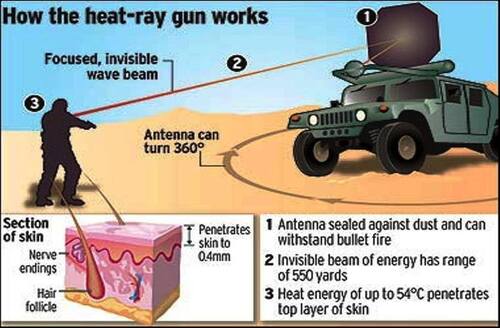 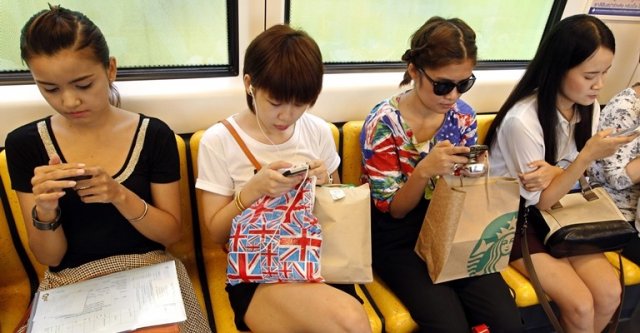      According to this February story over at Scientists For Wired Technology, a website dedicated to exposing the dangers of 5G, 5G will be using the same frequencies as the US Military's pain-inflicting active denial system which shoots out an invisible beam of energy which can penetrate and burn people's skin, causing them to immediately cease whatever activity they are doing. 
     Reporting within their story that 5G technology is being exposed to the same kind of waves day in and day out, only at a lower power than the ADS, as we read in this must-read new SQ alert below from Steve Quayle's website, one man who has already had experience with 5G is issuing a loud and clear warning about what he believes this really is.
ONE MAN'S PERSONAL TESTIMONY OF THE BIOLOGICAL CONSEQUENCES OF 5G ON HIS PHYSICAL BEING: 
     `This is a satanic weapons system. What I feel now others will in the future. It's very painful please warn others: Okay, I live in HUD apartments in Carson City Nevada. Recently they installed a new WiFi system, apparently by government mandate according the managers. I have been sensitive to WiFi signals as has my wife and one of our daughters. This is why we got rid of WiFi.      This new signal is stronger than anything I've experienced and is quite painful. I can't bear to be in my own apartment with my family for more than a short time. 
     It's also in a government building I clean. The signal is becoming more pervasive and I believe it is 5G. My own increase in sensitivity is probably the result of long term exposure from working. The primary symptoms are blurred vision, sinus pain, cognitive difficulties, confusion, aggression, crushing headaches and leg problems.      My wife and neighbor are also experiencing pain in the chest and abnormal heart beats. Sleeping there yields no rest and constant ringing in the ears as well as feeling like your eyeballs are fried. By contrast, having been out camping the symptoms fade as long as I'm outside the WiFi fields. 
    I have been to ER for CT because it felt like I was having a stroke but there is no visible sign of brain abnormalities. We have tested for carbon monoxide and there is none. Many people are naturally less sensitive, I presume, but I also believe that their constant use of pain killers and drugs may be a mitigating factor. Now subjectively I must say that the energy feels very much like an unclean spirit. Kind of nauseating. Those who have discerning of spirits will know what I mean if they've felt it. The danger, I believe, with this ever expanding network, is not only in the absolute control over every detail of life provided by IOT, but that there are segments of the population who will exhibit bizarre and aggressive behavior inexplicably. The seductive and addictive nature of this tech will positively ostracize those who dare take this poison bottle from the baby that is society.      I wish to testify as a warning. I sincerely believe this is a weapon system against which conventional arms are and will be of no effect. Without a mind, you're nothing. When people finally do begin to succumb they may well be misdiagnosed. Whether this is some plot or simply the result of profit-driven dog eat dog human behavior is of little consequence. The frog that didn't feel the hot water is now screaming a warning.’     D.P. isn't alone in his warning. This article will focus on the question of how this technology could be used as a silent weapon against people who don’t conform to the plans of the U.S. Government. 
     The public position will be that these technologies, if developed into weapons, will be used against terrorists and those who pose a threat to national security. 
     However, because these are “stealth” technologies where the person being targeted would not even know they were being targeted, they could potentially also be used against people who object to mandatory vaccination, medical kidnapping, the nationalization of our private health data, the use of toxic chemicals in food, mandatory indoctrination of children in the public education system, mainstream media brainwashing, the collection of information about our religious and political beliefs, the denial of the right to assemble in peaceful protests against the overreaching power of national and state government, to name just a few.”    My note: He wrote: “Without a mind you’re nothing.” You’ve heard my Tanzania testimony about nearly dying of malaria, not knowing my own name – mind totally blank – and yet hearing the Spirit speaking in my spirit, telling me what to say as I preached 2 hours each of 3 times. I teach a lot on what happens if the brain-mind shuts down, and how we can live out of our re-born spirit IF the Spirit of Yahuwah dwells within our spirit (behind our naval/belly). I was actually the voice of Yahushua that I heard. So, if you know how to communicate with Yahuwah and Yahushua without the mind being active, you’re “safe to go.” So mind or no mind, if your spirit is hooked up to the throne room, you’ll overcome.
    Notice in the typical picture above, how youth are addicted to their cell phones. Radiation is pouring forth into their brains, eyes, heart--for mind control and death.“5G Radioactive Rape and Electrocution of All Biological Life on Earthby Celeste B. August 28, 2019, Shepherd’s Heart – “Electromagnetic Radiation Protection Solutions - God's Marvelous Protective Provisions for the coming Nuclear and Cosmic”      “Today we are going to look at some of the highlights of the deeper agenda of 5G and WiFi.  Each of us is being lured by technology to spend increasing amounts of time on our devices.  We are told that we can have it all, the virtual world and the natural world. It is a fabricated lie. This technology, by its design, is highly addictive, and people are choosing technology over human and animal relationships, intimacy, and seeing the beauty of God's creation. We have grown a lust and greed for technology that supersedes our desire to live. We are being herded like sheep to embrace the anti-Christ and beast system with open arms.Cellular Memory     5G penetrates down to your mitochondrion, which provides your whole body with energy. It is a fantastic creation and infinitely resilient. Our cellular memory history can restore and heal back to our original germ line design creation and can and is by regenerated in Jesus Christ.The Power Within Our CellsOur mitochondria have an electrical field strength of 30 million volts within their structure! This power is in each of our cells.  You have 4,000-5,000 of these in each neuron in your body.  Then consider that you have billions of neurons in your body.  That is a near-infinite amount of energy available to our bodies.  Do the math.  Fundamentally we are electromagnetic beings.      …There is an infinite amount of energy and information in space-time, both being inherent in the Light, which is available and accessed by the cells in our body.  If you attempt to calculate the amount of energy in your body, it is practically infinite.  Our vulnerability lies when 5G and wireless technology disrupt this perfectly balanced system.      We are told that we are genetically weak and defective requiring patented chemicals, dependency upon the allopathic profession, and now integration with AI to keep us alive not the Living God, Creator of all. War Against Life    5G is a spiritual and a war against conscious life… The 2.4 GHz range of 5-G is the same power-possibly stronger is what we use in microwave ovens. Your devices are cooking you.  Some of our healthy children are dropping dead from heart conditions in schools who had installed high powered WiFi systems. Other children have become severely disabled…The Elite do not allow their children to use cell phones and devices at a young age.Weather and WiFi     Even if you choose not to have WiFi or devices 24,500 low orbiting satellite, creating a 5G grid system, they are bathing the earth and all life with damaging and lethal doses of radiation to all biological life.       Five million watts of radiation will be penetrating, abusing, and raping all life on earth. These satellites in the ionosphere will interfere with the electrical circuit of our planet disrupting our weather during a convergence upheaval during cyclical catastrophism, the collapse of the magnetosphere, and high fluxes of galactic and cosmic rays flooding into our atmosphere penetrating your body and the earth. These events are changing our weather patterns as almost all of you can attest.       The low orbiting satellites, in addition to their rape of life, allow 24/4 omnipresent surveillance and disrupt weatherman and forecaster are the ability to accurately predict the violent and chaotic weather because those systems are water-based and are disrupted due to the 5G radiation.      According to the regulators, you do not have the right-to-know the dangers of 5G. Twenty-four thousand peer-reviewed, scientific studies demonstrate that 5G is harming all life. We live in a biological experiment, but it was determined decades ago during the Asilomar conferences to remove your right to informed consent.  Asilomar was a three conference plan to exterminate life on earth:1975:  Biological altar all life on earth2010:  Weaponize weather through integrated Geo-Engineering2017:  Provide humanity a refuge from destruction in AIWiFi and 5G Weapon System     5G and WifFi area beam-like weapon system and the powers that be are making war against you because you are living and they want a post-human era. If you wonder if this is true, check out these Air Force Dosimetry Manuals …You Must Take Action!     You need to begin layering your protections against a radioactive, highly toxic, life-ending force that is accumulating in your body, your family, and your pets. You are not safe to merely be indoors.  You must take protective action.  It is not the time to stick your head in the sand because 5G is being deployed.  Even if you allow permanent life-ending damage to your body but your spiritual life is also on the line. 5G has the potential to entice you to damnation.”      Sister Celeste was an insider in the government and U.N. She knows what she’s talking about. In the last of this series, I will tell you about vitamins, herbs, and many things you can do to block 5-G radiation. No, no –don’t move to Mars!     Yahushua is coming back to create a new cosmos, and a new earth. This one is already so polluted with sin and the results of man’s sin that He will not rule and reign in such contamination – not earth or the cosmos. He spoke it all into existence twice already – so why not three times! (Genesis 1:1, 1:3, Isaiah 65:17, 66:22, and II Peter 3:8-14) The Word of Yahuwah is coming soon!      More to come in the next 3-4 articles…whatever it takes to cover the subject!In His love, shalom! YedidahDecember 10, 2019   